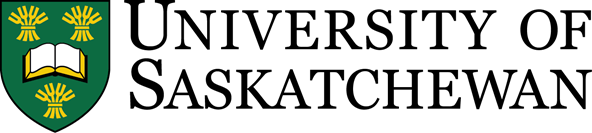 March 30, 2020Re: Scribe for EducationAvery Zieger       		        Accommodations Advisor, Alternate Format Program CoordinatorAccess and Equity Services
University of Saskatchewan E1 - 105 Administration Place Saskatoon, SK   S7N 5A2 Ph: (306) 966-6559 students.usask.ca/aesHello Scribe, I am the Alternate Format Textbook Program for Access and Equity Services with the University of Saskatchewan. With the current COVID-19 situation all our courses have been moved to remote teaching. During this stressful time, my office is doing everything we can to make the transition as easy as possible for students with disabilities. Your program would be very beneficial to us at this time as we do not have a software that easily translates documents into accessible formats and often I have to do it by hand.Please consider this letter my request for access to Scribe for Education. 

Sincerely, 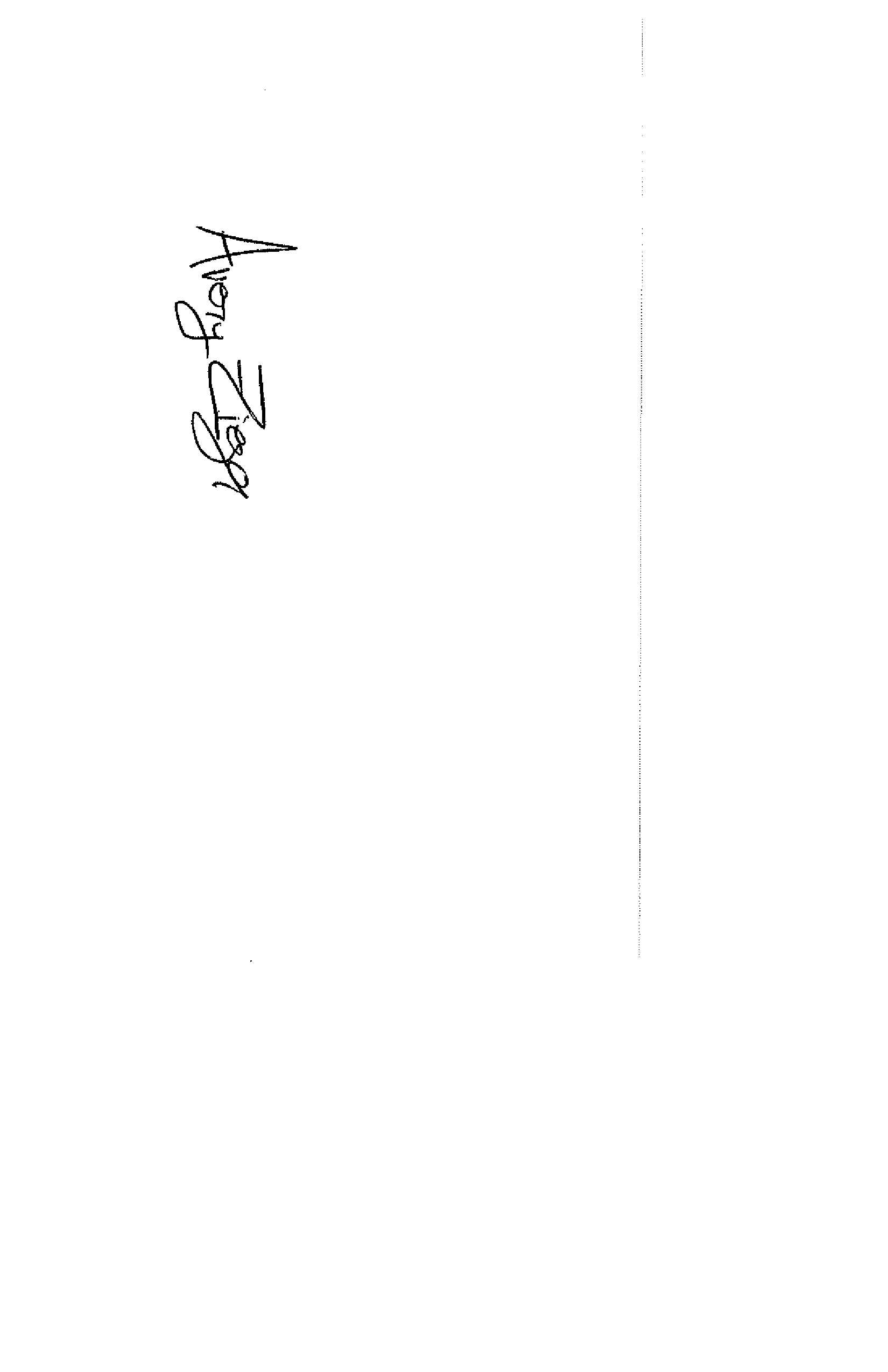 Avery ZiegerAccommodations Advisor, Alternate Format Program CoordinatorAccess and Equity Services
University of Saskatchewan